PEDAGÓGUS NEVE: KOVÁCSNÉ MOLNÁR KRISZTINA        OSZTÁLYFŐNÖK2.B OSZTÁLYDÁTUM: 2020.MÁJUS 21. (CSÜTÖRTÖK)TANTÁRGY: Matematika 2.bÓRA SORSZÁMA: 1.TANTÁRGY: Magyar irodalom (2.b)ÓRA SORSZÁMA: 2.  TANTÁRGY: Magyar nyelv (2.b)ÓRA SORSZÁMA: 3.  TANTÁRGY: Testnevelés 2.oszt.ÓRA SORSZÁMA: 4. TÉMATANKÖNYV/MUNKAFÜZETONLINE FORRÁSMEGJEGYZÉSA tanult műveletek gyakorlásaA tanult mértékegységek használataTk. II. kötet 95. oldal, 110/2., 111/1. feladatokhttps://learningapps.org/4369035https://learningapps.org/3027372TÉMATANKÖNYV, MUNKAFÜZETONLINE FORRÁSMEGJEGYZÉS63. olvasógyakorlatA 167. oldal lap alján lévő mondatokat másold le az irodalom füzetedbe!Ok. 167. o.Mf. II 40/1.TÉMATANKÖNYV, MUNKAFÜZETONLINE FORRÁSMEGJEGYZÉSIsmétlésMf. 79/1, 80/6A 80/6. feladat minden oszlopából válassz ki egy-egy szót és írj vele mondatokat a füzetedbe (4 mondatot kérek, a könyv szó toldalékos alakjával is írj mondatot)!TÉMATANKÖNYV,MUNKAFÜZETONLINE FORRÁSMEGJEGYZÉSJátékos Testedzéshttps://wordwall.net/hu/resource/977473/testnevel%c3%a9s/testnevel%c3%a9s-2-oszt%c3%a1lyA-s lányok, majd B-s lányokTANTÁRGY: Rajz: 2bÓRA SORSZÁMA: (5.) TANTÁRGY: Rajz: 2bÓRA SORSZÁMA: (5.) TÉMATANKÖNYV/MUNKAFÜZETONLINE FORRÁSMEGJEGYZÉSValós és képzelt tájak, mikro és makro tér.Kép kiegészítése egésszé.Felhasznált anyagok: újságok, magazinok, szórólapok.Vágj ki egy képet valamelyik újságból!Ragaszd fel egy rajzlapra és próbáld meg Kreatívan kiegészíteni egy valóságos képpé!Építsd be a képet a rajzodba!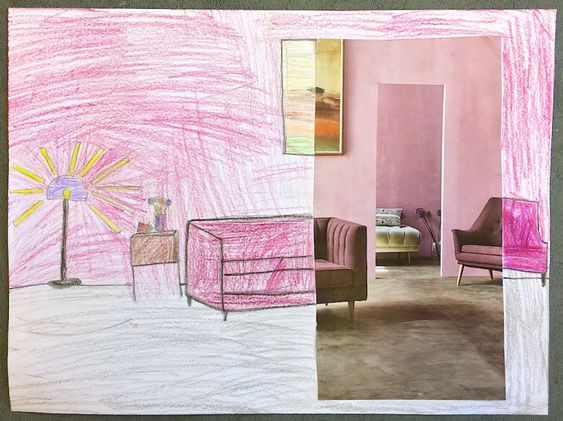 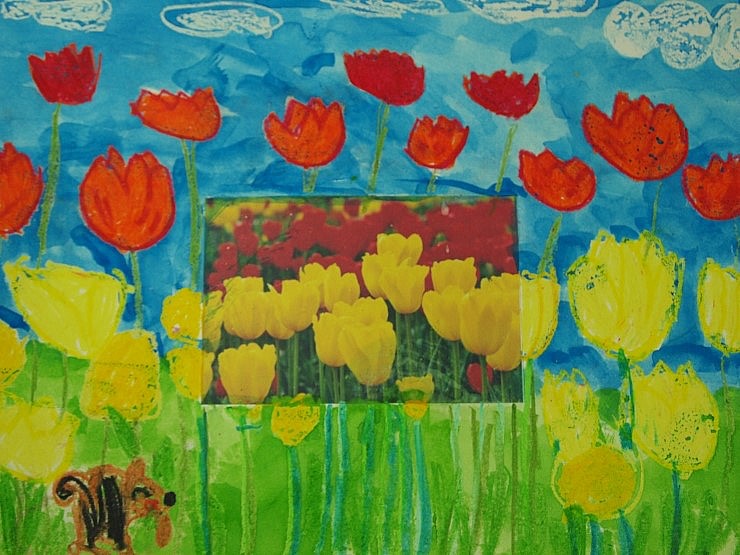 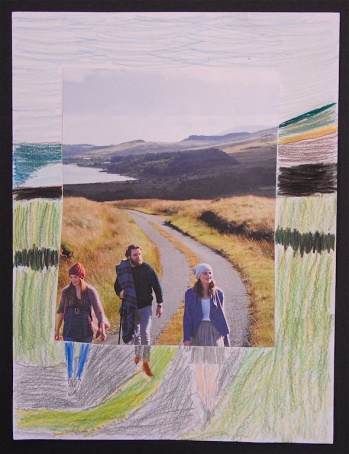 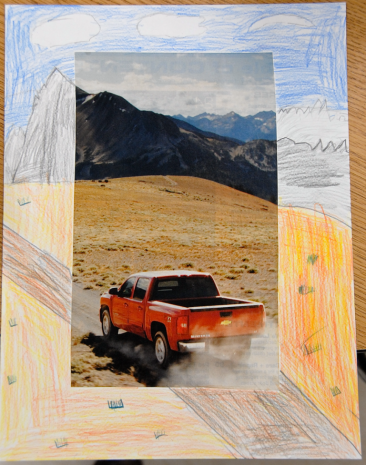 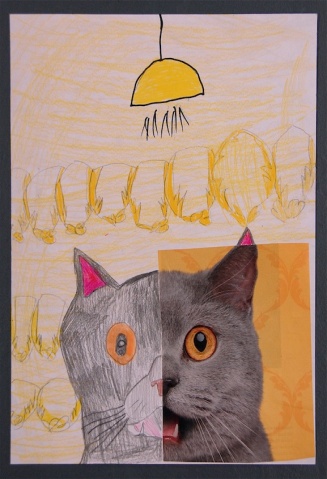 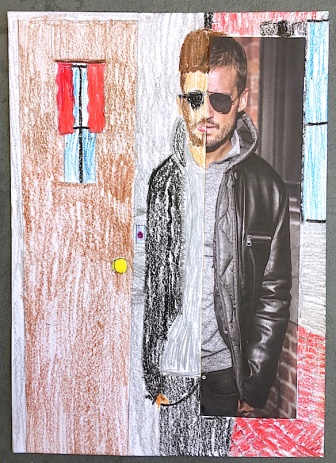 